	Женева, 4 февраля 2020 годаУважаемая госпожа,
уважаемый господин,Имею честь пригласить вас принять участие в следующем собрании 20-й Исследовательской комиссии (Интернет вещей (IoT), "умные" города и сообщества (SC&C)), которое состоится в штаб-квартире МСЭ в Женеве с 6 по 16 июля 2020 года включительно.Собрание 20-й Исследовательской комиссии МСЭ-Т совмещено с собраниями OneM2M и Группы по совместной координационной деятельности в области интернета вещей и "умных" городов и сообществ (JCA-IoT и SC&C), которые пройдут во второй половине дня 8 июля 2020 года в том же месте проведения.Открытие собрания состоится в первый день его работы в 09 час. 30 мин. Регистрация участников начнется в 08 час. 30 мин. при входе в здание "Монбрийан". Информация о распределении залов заседаний по дням будет представлена на экранах, расположенных при входах в здания штаб-квартиры МСЭ, и на веб-странице здесь. Основные предельные сроки:Практическая информация о собрании содержится в Приложении A. Проект повестки дня собрания, подготовленный председателем Исследовательской комиссии г-ном Нассером Салехом Аль-Марзуки (Объединенные Арабские Эмираты), содержится в Приложении B. Желаю вам плодотворного и приятного собрания.Приложения: 2ПРИЛОЖЕНИЕ AПрактическая информация о собранииМетоды и средства работыПРЕДСТАВЛЕНИЕ ДОКУМЕНТОВ И ДОСТУП К ДОКУМЕНТАМ: Собрание будет проходить на безбумажной основе. Вклады Членов следует представлять, используя опцию "Непосредственное размещение документов"; проекты TD следует представлять по электронной почте в секретариат исследовательских комиссий, используя соответствующий шаблон. Доступ к документам собрания обеспечивается с домашней страницы Исследовательской комиссии и ограничен Членами МСЭ-Т, имеющими учетную запись пользователя МСЭ с доступом в TIES.УСТНЫЙ ПЕРЕВОД: Ввиду бюджетных ограничений устный перевод будет обеспечиваться по запросу Государств-Членов для заключительного пленарного заседания собрания. Запросы следует делать путем отметки в соответствующей ячейке регистрационной формы не позднее чем за шесть недель до первого дня работы собрания.Делегаты могут воспользоваться средствами БЕСПРОВОДНОЙ ЛВС, расположенными во всех залах заседаний МСЭ (SSID: "ITUwifi", пароль: itu@GVA1211). Подробная информация представлена на месте и на веб-сайте МСЭ-Т (http://itu.int/ITU-T/edh/faqs-support.html). ЯЧЕЙКИ С ЭЛЕКТРОННЫМ ЗАМКОМ доступны на протяжении всего собрания по электронному пропуску делегата МСЭ-Т с функцией RFID. Ячейки с электронным замком расположены непосредственно за регистрационной зоной на нижнем (ground) этаже здания "Монбрийан".ПРИНТЕРЫ расположены в зонах отдыха для делегатов и вблизи всех основных залов заседаний. Чтобы избежать необходимости устанавливать драйверы на компьютеры делегатов, документы можно распечатать "электронным путем", направив их по электронной почте на желаемый принтер. Подробные сведения приводятся по адресу: http://itu.int/ITU-T/go/e-print.ПОРТАТИВНЫЕ КОМПЬЮТЕРЫ ДЛЯ ВРЕМЕННОГО ПОЛЬЗОВАНИЯ доступны для делегатов в Службе помощи МСЭ (servicedesk@itu.int) по принципу "первым пришел – первым обслужен". Предварительная регистрация, новые делегаты, стипендии 
и визовая поддержкаПРЕДВАРИТЕЛЬНАЯ РЕГИСТРАЦИЯ: Предварительная регистрация является обязательной, и ее следует выполнять в онлайновой форме на домашней странице Исследовательской комиссии не позднее чем за один месяц до начала собрания. Как указано в Циркуляре 68 БСЭ, в системе регистрации МСЭ-Т требуется утверждение заявок на регистрацию координатором. Порядок настройки автоматического утверждения этих заявок описан в Циркуляре 118 БСЭ. Некоторые опции в регистрационной форме применимы только для Государств-Членов, в том числе функция, запрос на обеспечение устного перевода и запрос на предоставление стипендий. Членам МСЭ предлагается по мере возможности включать в свои делегации женщин.НОВЫМ ДЕЛЕГАТАМ предлагается программа наставничества, включающая приветственный брифинг по прибытии, сопровождаемое посещение штаб-квартиры МСЭ и ознакомительную сессию, посвященную работе МСЭ-T. Если вы желаете принять участие в этой программе, просим обращаться по адресу: ITU-Tmembership@itu.int. Краткое руководство для новых участников приводится здесь.СТИПЕНДИИ: Для содействия участию представителей из отвечающих критериям стран возможно предоставление не более двух частичных стипендий на страну, при условии наличия финансирования. В рамках новой системы регистрации формуляры запросов на предоставление стипендий будут направлены тем делегатам, которые сделали отметку в соответствующей ячейке регистрационной формы. Запросы на предоставление стипендий должны быть получены не позднее 25 мая 2020 года. Настоятельно рекомендуется зарегистрироваться для участия в мероприятии и начать процесс подачи запроса не позднее чем за семь недель до собрания. Просим принять к сведению, что при принятии решений о предоставлении стипендий будут учитываться следующие критерии: имеющийся бюджет МСЭ; активное участие, в том числе представление соответствующих письменных вкладов; справедливое распределение между странами и регионами и гендерный баланс. ВИЗОВАЯ ПОДДЕРЖКА: В случае необходимости визы следует запрашивать до даты прибытия в Швейцарию в посольстве или консульстве, представляющем Швейцарию в вашей стране, или, если в вашей стране таковое отсутствует, в ближайшем учреждении к стране выезда. Предельные сроки различаются, поэтому предлагается проверить их непосредственно в соответствующем представительстве и подать запрос заблаговременно. В случае возникновения проблем Союз на основании официального запроса представляемых вами администрации или объединения может обратиться в компетентные органы Швейцарии, с тем чтобы содействовать в получении визы. Подготовка письма, содержащего просьбу о выдаче визы, занимает, как правило, 15 дней после утверждения регистрации координатором от вашей организации по вопросам регистрации. Вследствие этого запросы следует делать путем отметки в соответствующей ячейке регистрационной формы не менее чем за один месяц до начала собрания. Вопросы следует направлять в Секцию поездок МСЭ (travel@itu.int) с пометкой "визовая поддержка" (visa support).Посещение Женевы: гостиницы, общественный транспорт и визыПОСЕТИТЕЛИ ЖЕНЕВЫ: Практическая информация для делегатов, участвующих в собраниях МСЭ в Женеве, содержится по адресу: http://itu.int/en/delegates-corner.СКИДКИ В ГОСТИНИЦАХ: Ряд гостиниц в Женеве предлагают льготные тарифы для делегатов, участвующих в собраниях МСЭ, и предоставляют карту, которая обеспечивает бесплатный доступ к системе общественного транспорта Женевы. Список соответствующих гостиниц и руководство по запросу скидки, содержатся по адресу: http://itu.int/travel/.Приложение BПроект повестки дняПРИМЕЧАНИЕ. – Обновления к повестке дня содержатся в Документе TD/1605.______________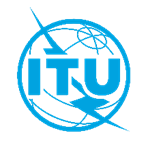 Международный союз электросвязиБюро стандартизации электросвязиМеждународный союз электросвязиБюро стандартизации электросвязиОсн.:Коллективное письмо 8/20 БСЭSG20/CB–	Администрациям Государств – Членов Союза–	Членам Сектора МСЭ-Т–	Ассоциированным членам МСЭ-Т, участвующим в работе 20-й Исследовательской комиссии–	Академическим организациям − Членам МСЭТел.:
Факс:
Эл. почта:
Веб-страница:+41 22 730 6301
+41 22 730 5853
tsbsg20@itu.inthttp://itu.int/go/tsg20–	Администрациям Государств – Членов Союза–	Членам Сектора МСЭ-Т–	Ассоциированным членам МСЭ-Т, участвующим в работе 20-й Исследовательской комиссии–	Академическим организациям − Членам МСЭПредмет:Собрание 20-й Исследовательской комиссии, Женева, 6−16 июля 2020 года8 мая 2020 г.−	Представление Членами МСЭ-T вкладов, для которых запрашивается письменный перевод25 мая 2020 г.−	Представление запросов на стипендии (через онлайновую форму регистрации, см. подробную информацию в Приложении А)−	Представление запросов на обеспечение устного перевода (через онлайновую форму регистрации)5 июня 2020 г.−	Предварительная регистрация (через онлайновую форму регистрации на домашней странице Исследовательской комиссии)−	Запросы писем для содействия в получении визы (через онлайновую форму регистрации, см. подробную информацию в Приложении А)23 июня 2020 г.−	Представление вкладов Членами МСЭ-T (с использованием опции "Непосредственное размещение документов)С уважением,(подпись)Чхе Суб Ли
Директор Бюро 
стандартизации электросвязи МСЭ-Т ИК20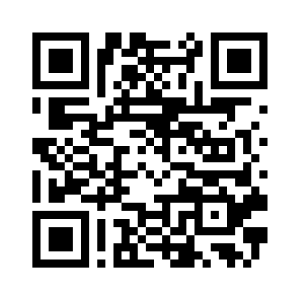 С уважением,(подпись)Чхе Суб Ли
Директор Бюро 
стандартизации электросвязиИнформация о последнем собрании№ПунктПунктПунктДокументы1Открытие собранияОткрытие собранияОткрытие собрания2Принятие повестки дняПринятие повестки дняПринятие повестки дня3Проект плана распределения времениПроект плана распределения времениПроект плана распределения времени4Утверждение отчета о шестом собрании ИК20 (Женева, 25 ноября – 6 декабря 2019 г.)Утверждение отчета о шестом собрании ИК20 (Женева, 25 ноября – 6 декабря 2019 г.)Утверждение отчета о шестом собрании ИК20 (Женева, 25 ноября – 6 декабря 2019 г.)Отчет 95Запрос о наличии ПИСЗапрос о наличии ПИСЗапрос о наличии ПИС6Перечень вкладовПеречень вкладовПеречень вкладов6.16.16.1Вклады, относящиеся ко всем Вопросам ИК207Перечень устаревших направлений работыПеречень устаревших направлений работыПеречень устаревших направлений работы8Основные сведения о собрании КГСЭ (февраль 2020 г.), касающиеся ИК20 Основные сведения о собрании КГСЭ (февраль 2020 г.), касающиеся ИК20 Основные сведения о собрании КГСЭ (февраль 2020 г.), касающиеся ИК20 9Подготовка к ВАСЭПодготовка к ВАСЭПодготовка к ВАСЭ10Отчет о входящих заявлениях о взаимодействии 20-й Исследовательской комиссии МСЭ-ТОтчет о входящих заявлениях о взаимодействии 20-й Исследовательской комиссии МСЭ-ТОтчет о входящих заявлениях о взаимодействии 20-й Исследовательской комиссии МСЭ-Т11Назначение заместителей председателей РГ, Докладчиков, ассоциированных Докладчиков и лиц, ответственных за взаимодействиеНазначение заместителей председателей РГ, Докладчиков, ассоциированных Докладчиков и лиц, ответственных за взаимодействиеНазначение заместителей председателей РГ, Докладчиков, ассоциированных Докладчиков и лиц, ответственных за взаимодействие12Региональные группы ИК20 МСЭ-ТРегиональные группы ИК20 МСЭ-ТРегиональные группы ИК20 МСЭ-Т12.112.112.1Региональная группа ИК20 для Африки (РегГр-АФР ИК20)12.212.212.2Региональная группа ИК20 для Арабского региона (РегГр-АРБ ИК20)12.312.312.3Региональная группа ИК20 для Латинской Америки (РегГр-ЛАТАМ ИК20)12.412.412.4Региональная группа ИК20 для Восточной Европы, Центральной Азии и Закавказья (РегГр-ВЕЦАЗ ИК20)13Планы действий по выполнению Резолюции 78 (Пересм. Хаммамет, 2016 г.) и Резолюции 98 (Хаммамет, 2016 г.) ВАСЭ-16 (ИКТ для услуг электронного здравоохранения; IoT и "умные" города и сообщества в интересах глобального развития)Планы действий по выполнению Резолюции 78 (Пересм. Хаммамет, 2016 г.) и Резолюции 98 (Хаммамет, 2016 г.) ВАСЭ-16 (ИКТ для услуг электронного здравоохранения; IoT и "умные" города и сообщества в интересах глобального развития)Планы действий по выполнению Резолюции 78 (Пересм. Хаммамет, 2016 г.) и Резолюции 98 (Хаммамет, 2016 г.) ВАСЭ-16 (ИКТ для услуг электронного здравоохранения; IoT и "умные" города и сообщества в интересах глобального развития)14Вопросы сотрудничества и обмен информациейВопросы сотрудничества и обмен информациейВопросы сотрудничества и обмен информацией15Информационно-просветительская деятельность и преодоление разрыва в стандартизацииИнформационно-просветительская деятельность и преодоление разрыва в стандартизацииИнформационно-просветительская деятельность и преодоление разрыва в стандартизацииa)a)a)Семинары-практикумы, учебные курсы и форумы, представляющие интерес для ИК201616Приветственное обращение к новым делегатам на собрании ИК20 МСЭ-ТПриветственное обращение к новым делегатам на собрании ИК20 МСЭ-Т1717Открытие собраний Рабочей группы 1 и Рабочей группы 2Открытие собраний Рабочей группы 1 и Рабочей группы 21818Группа по совместной координационной деятельности в области IoT и SC&CГруппа по совместной координационной деятельности в области IoT и SC&C19Отчеты о собраниях рабочих группОтчеты о собраниях рабочих группОтчеты о собраниях рабочих группа)а)а)Рабочая группа 1/20:– Утверждение новых направлений работы
– Утверждение программы работы
– Утверждение отчетов по Вопросамb)b)b)Рабочая группа 2/20:– Утверждение новых направлений работы
– Утверждение программы работы
– Утверждение отчетов по Вопросам20Получение согласия/вынесение заключения по Рекомендациям, утверждение/исключение Рекомендаций Получение согласия/вынесение заключения по Рекомендациям, утверждение/исключение Рекомендаций Получение согласия/вынесение заключения по Рекомендациям, утверждение/исключение Рекомендаций 21Согласование информационных текстовСогласование информационных текстовСогласование информационных текстов22Утверждение исходящих заявлений о взаимодействии/сообщенийУтверждение исходящих заявлений о взаимодействии/сообщенийУтверждение исходящих заявлений о взаимодействии/сообщений23Дальнейшая деятельностьДальнейшая деятельностьДальнейшая деятельностьa)a)a)Планируемые собрания в 2020 годуb)b)b)Планируемые электронные собрания в 2020 году24Другие вопросыДругие вопросыДругие вопросы25Закрытие собранияЗакрытие собранияЗакрытие собрания